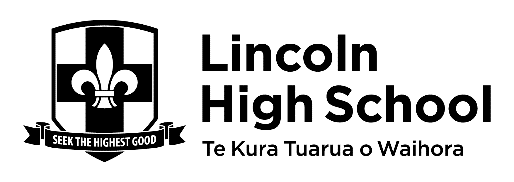 ADDITIONAL INFORMATIONStudent Name: ____________________________	Year Level : ___Information about the student that will help us to provide the best possible education.  (Please note any special achievements such as awards, etc.)Involvement in Sport/Music/Drama/Cultural activities:  Other hobbies/special interests/abilities:Strengths of the student: eg: leadership, working in teams, helping around the home, special achievements, etc.Circle the number that best describes your studentSometimes		Usually		AlwaysPersists with tasks    1         -       2        -       3           -        4      -         5Organises self and time well    1         -       2        -       3           -        4      -         5Gets along with others    1         -       2        -       3           -        4      -         5Is confident about self and future    1         -       2        -       3           -        4      -         5